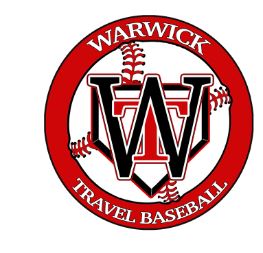 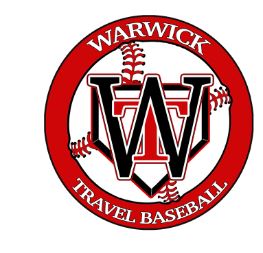 2021 Warwick Travel Baseball 10U Section 2 TournamentDate:  	April 23-25, 2021Tournament Director:	Matt Burr - 10U2 WTBA Coach		burrm@manheimcentral.org 		717-940-0102Location:	All games will be played at the Warwick Township Building field located off Clay Road in Lititz.  This is the field our 10U teams play at during league play.Format:  	Pool play with participating teams.  All teams will have a 3 game guarantee.                       8 Team CapRules:	No inning will begin after 1 hour 45 minute time limit.     			    Teams will receive 3 points for a win, 1 point for a tie, and 0 points for a defeat.	     Home team for pool play will be determined by a coin flip.			                    Home Team for the Championship Game will be the team with the most points, head to head, or least amount of runs allowed in the 3-game pool play.			        The Championship Game will not have a time limit…… 	  	Section 2 Rules apply from LCYBLAdditional game play rules will be distributed to registered teams.Cost:	$300 per team.Schedule:	Championship play will be played Sunday afternoon, April 25, 2021. Tournament schedule will be distributed to all participating teams.  Awards:	Awards will be presented to the first and second place teams.Concessions:	A concession Stand will be available during games pending regulations at current time.		